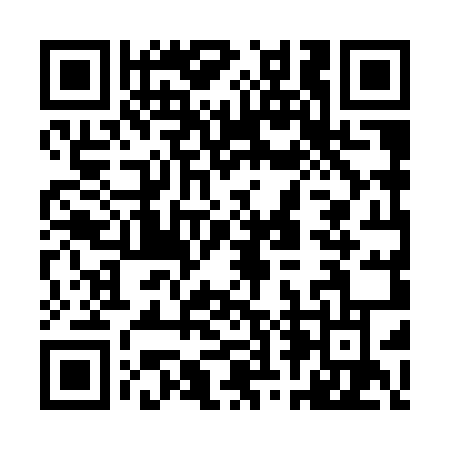 Prayer times for Turner Settlement, New Brunswick, CanadaWed 1 May 2024 - Fri 31 May 2024High Latitude Method: Angle Based RulePrayer Calculation Method: Islamic Society of North AmericaAsar Calculation Method: HanafiPrayer times provided by https://www.salahtimes.comDateDayFajrSunriseDhuhrAsrMaghribIsha1Wed4:366:151:286:308:4210:212Thu4:346:141:286:318:4310:233Fri4:326:121:286:328:4410:254Sat4:306:111:286:338:4610:275Sun4:276:091:286:348:4710:296Mon4:256:081:286:348:4810:317Tue4:236:061:286:358:5010:338Wed4:216:051:286:368:5110:359Thu4:196:031:286:378:5210:3710Fri4:176:021:276:378:5410:3911Sat4:156:011:276:388:5510:4112Sun4:135:591:276:398:5610:4313Mon4:115:581:276:408:5710:4514Tue4:095:571:276:408:5910:4715Wed4:075:561:276:419:0010:4916Thu4:055:551:276:429:0110:5117Fri4:035:531:286:439:0210:5318Sat4:025:521:286:439:0310:5419Sun4:005:511:286:449:0510:5620Mon3:585:501:286:459:0610:5821Tue3:565:491:286:459:0711:0022Wed3:555:481:286:469:0811:0223Thu3:535:471:286:479:0911:0424Fri3:515:461:286:479:1011:0625Sat3:505:461:286:489:1111:0726Sun3:485:451:286:499:1211:0927Mon3:475:441:286:499:1311:1128Tue3:455:431:286:509:1411:1229Wed3:445:421:296:509:1511:1430Thu3:435:421:296:519:1611:1631Fri3:415:411:296:529:1711:17